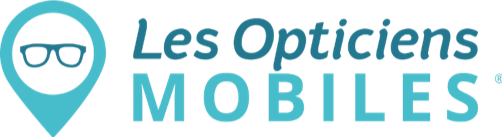 Communiqué de PresseLe service Les Opticiens Mobiles® désormais disponible en SavoieL’Opticienne Mobile Emma Tambe propose un nouveau service de proximité en santé visuelle pour les habitants de Chambéry, d’Aix-les-Bains et des communes alentour.Chambéry, le 31 janvier 2022 l Les Opticiens Mobiles, 1er réseau national d’opticiens spécialisés pour intervenir sur les lieux de vie et de travail des personnes actives comme des personnes fragiles (Grand Âge et Handicap), annonce ce jour le déploiement de son service dans le département de la Savoie, plus précisément dans les villes de Chambéry et Aix-les-Bains, mais également sur l’ensemble des communes alentour. Un nouveau service optique de proximité permettant aux habitants du secteur de pouvoir bénéficier d’un professionnel de santé à domicile, sur rendez-vous. Pour assurer ce service, l’Opticienne Mobile Emma Tambe se déplacera, avec tout le matériel nécessaire à sa prestation, chez les particuliers, dans les établissements médico-sociaux (Ehpad), les résidences services seniors, et les entreprises de l’ensemble du secteur couvert.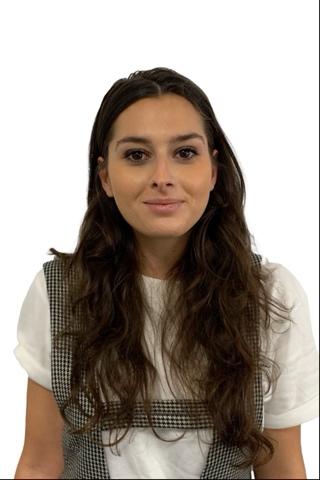 Originaire de Chambéry, Emma Tambe part étudier à Lyon où elle obtient son BTS Opticien-Lunetier en 2016. Après 4 années d'expérience en magasin chez un opticien indépendant, elle souhaite exercer son métier autrement tout en se rapprochant de ses proches. Emma Tambe retrouve ainsi sa ville natale de Chambéry où elle se lance en tant qu'Opticienne Mobile avec le réseau Les Opticiens Mobiles. Elle se déplace à domicile, en EPHAD, en Résidences Services pour Seniors ou en entreprises, sur le secteur de Chambéry et d’Aix-les-Bains.« Depuis que j'exerce en tant qu'Opticienne Mobile, je me sens vraiment utile et j'ai retrouvé les dimensions humaines et médicales de mon métier, que j'avais perdues en magasin. Comme chacun de mes clients, mes journées sont uniques. Je prends le temps avec chaque personne, qui ne peut pas ou ne veut pas se déplacer, en lui apportant un service personnalisé, sur son lieu de vie. » Emma Tambe.Les avantages du service proposé par Les Opticiens Mobiles sont nombreux :+ de confort : Équipé de plus de 100 montures et de tout le matériel professionnel de prises de mesure, l’Opticienne Mobile installe un espace vision complet sur le lieu de rendez-vous.+ de sérénité : L’Opticienne Mobile s’occupe de tout : du bilan visuel jusqu’à l’adaptation de l’équipement en passant par la prise en charge sécurité sociale et mutuelle.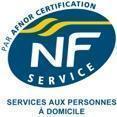 + de sécurité : L’Opticienne Mobile est le seul opticien itinérant de son secteur à être certifié « NF Services aux personnes à domicile » par l’AFNOR. L’intervention de l’Opticienne Mobile se déroule en 5 étapes : Prise de rendez-vous sur le site www.lesopticiensmobiles.com ou par téléphone via le numéro national au 04 82 90 49 82 (appel non surtaxé), ou encore directement auprès de l’Opticienne Mobile au 06 10 26 02 43 ou par mail etambe@lesopticiensmobiles.com ;2. Déplacement au choix de la personne avec l’ensemble du matériel professionnel ; 3. Vérification et contrôle systématique de la correction et adaptation si nécessaire ; 4. Conseil et accompagnement personnalisés : choix de la monture, choix des verres et prises de mesures ; 5. Livraison, ajustage de l’équipement et mise en situation par l’Opticienne Mobile sur le lieu de vie.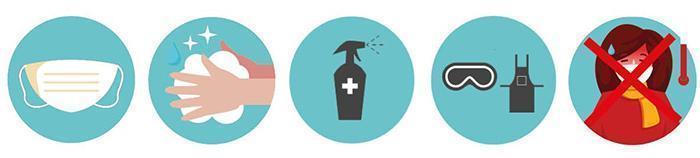 Avec la crise sanitaire que nous traversons, l’optique à domicile prend plus que jamais tout son sens. Il s’agit d’un service précieux, d’autant plus dans le contexte actuel, en ce qu’il permet d’éviter tout à la fois les déplacements et les lieux collectifs accueillant du public. L’Opticienne Mobile en tant que professionnelle de santé respecte les obligations gouvernementales en vigueur avec un schéma vaccinal complet et à jour. Afin d’assurer sa sécurité comme celle de ses clients, le protocole sanitaire (gestes barrières, désinfection des équipements et du matériel)  est de rigueur à chaque intervention de l’opticienne. À propos de la société Les Opticiens MobilesLes Opticiens Mobiles® est le 1er réseau national d’opticiens spécialisés pour intervenir sur les lieux de vie et de travail des personnes actives comme des personnes fragiles (Grand âge et Handicap) : à domicile, en établissements et services médico-sociaux (Ehpad) ou de santé, en résidences services pour seniors, et en entreprises. Créée en 2015 à Lyon par Matthieu Gerber, l’entreprise compte 55 collaborateurs.trices, dont 80 opticien.ne.s mobiles présents partout en France, qui couvrent tous les besoins du porteur : lunettes correctrices, lunettes solaires, lunettes de protection et de sécurité, basse vision, lentilles et accessoires. La raison d’être des Opticiens Mobiles est de répondre à un enjeu de santé majeur : garantir une bonne santé visuelle, pour toutes et tous, quel que soit l’âge, le mode et le lieu de vie, et la capacité ou la volonté de se déplacer.Site web : https://www.lesopticiensmobiles.com/LinkedIn: https://www.linkedin.com/company/les-opticiens-mobiles/Contacts presse – Agence LEON Laura PALIERNE – Fiona THOMASlaura@agence-leon.fr – fiona@agence-leon.fr06 11 98 00 47 – 06 61 73 98 18